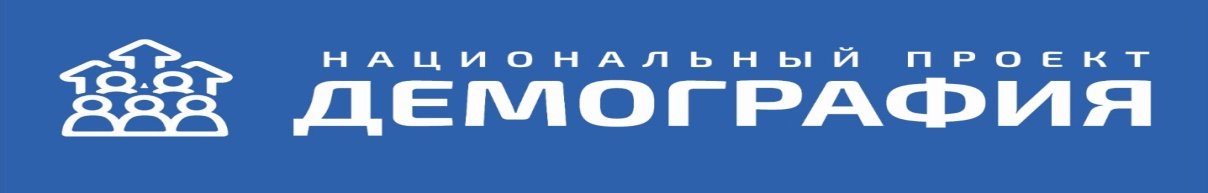 Уважаемые жители Духовщинского района! В рамках Регионального проекта «Разработка и реализация программы системной поддержки и повышения качества жизни граждан старшего поколения», входящего в состав федерального проекта «Старшее поколение» национального проекта «Демография» в Духовщинском районе с сентября 2019 года начала свою работу мобильная бригада по доставке лиц старше 65 лет, проживающих в сельской местности, в медицинские учреждения района для прохождения медицинских обследований и дополнительных скринингов на выявление социально значимых неинфекционных заболеваний. Мобильная бригада осуществляет доставку в ОГБУЗ «Духовщинская ЦРБ» и ОГБУЗ «Озерненская РБ №1» из сельских населённых пунктов и обратно ежедневно с понедельника по пятницу, согласно утверждённому ежемесячному графику. План-график доставки на февраль 2023 года.Для получения услуги по доставке в медицинское учреждение и уточнения графика выездов мобильной бригады обращаться в СОГБУ «Духовщинский КЦСОН», контактные телефоны: 4-17-16, 4-14-58 или в фельдшерский пункт по месту жительства.НаименованиемедицинскойорганизацииНаименование сельскогонаселенного пунктаДата ипланируемое времявыезда изнаселенного пунктаКоличествочеловекОГБУЗ«ДуховщинскаяЦРБ»д. Андроново01.02.2023, 09-304ОГБУЗ«ДуховщинскаяЦРБ»д. Андроново, д. Афанасьево06.02.2023, 09-305ОГБУЗ«ДуховщинскаяЦРБ»д. Савино, д. Барсуки, д. Орлово13.02.2023, 09-308ОГБУЗ«ДуховщинскаяЦРБ»д. Савино, д. Орлово15.02.2023, 09-307ОГБУЗ«ДуховщинскаяЦРБ»д. Митяево20.02.2023, 09-303ОГБУЗ«ДуховщинскаяЦРБ»д. Митяево, д. Кислово27.02.2023, 09-304ОГБУЗ «Озерненская РБ №1»д. Воронцово08.02.2023, 09-303ОГБУЗ «Озерненская РБ №1»д. Добрино22.02. 2023, 09-306